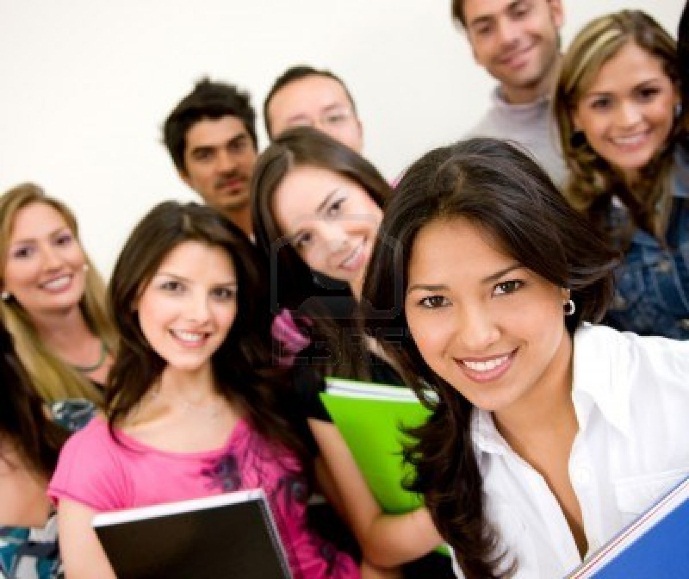 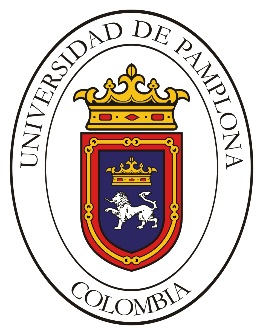 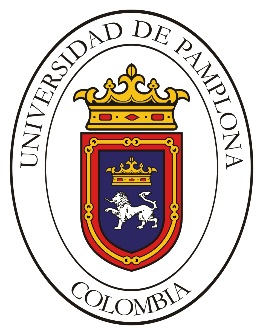 PRESENTACIÓN 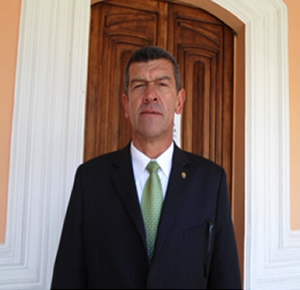 Bienestar Universitario dentro de los servicios que ofrece a los estudiantes en el CENTRO CALIDAD DE VIDA, ha establecido el programa denominado “PROGRAMA DE MEJORAMIENTO INTEGRAL PARA ESTUDIANTES DE LA UNIVERSIDAD DE PAMPLONA”. Este Proyecto ofrece ASESORIAS  abiertas a todos los Estudiantes, sin ningún costo, particularmente a aquellos de primeros semestres que tengan dificultades, o se encuentren en situación de condicionalidad, sean académicas o personales. Estas asesorías tienen el objetivo de:Acompañarlos en el proceso de mejorar su rendimiento académico, su calidad de vida entre otras.Asesorarlos,    (cualquiera de las áreas que trabajan en su plan de estudios)Orientarlos       (en la solución de problemas cotidianos, académicos, y personales)Reforzar aprendizajes útiles, necesarios y oportunos. Buscando alternativas para: y otros que fortalecen su personalidad y su profesionalismo, tales como:Todos los aspectos anteriores y otros mejoraran así su calidad de vida, tornándolos en estudiantes  que sean competentes para asumir grandes retos, con una búsqueda incansable de la excelencia en todas las áreas de sus vidas. Igualmente pretendemos que sea una vivencia asociada a una situación no de fracaso sino como un aprendizaje necesario y favorable. El vincularse a este proceso de Mejoramiento integral  les permitirá: adquirir nuevos hábitos, 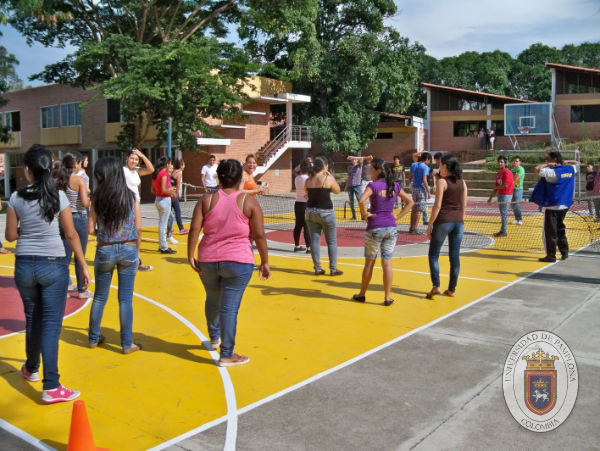 descubrir sus potencialidades, administrar su tiempo libre, administrar su dinero,  tener visión empresarial, valorar más a su familia, alimentarse mejor, subir su autoestima, adquirir conocimientos  actualizados        de informática manejo de las TIC y la Internet.Estas  Asesorías  fueron seleccionadas con base en un diagnóstico previo donde se detectó la tendencia de estos estudiantes a tener falencias en las áreas de 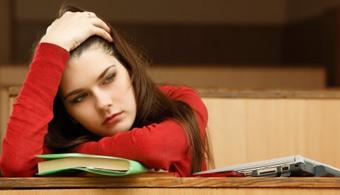 PEDAGOGÍA, PSICOLOGÍA, NUTRICIÓN,  ECONOMÍA Y ADMINISTRACIÓN EMPRESARIAL,  CIENCIAS EXACTAS.   Las ASESORIAS mencionadas son     impartidas por:Docentes especialistas en las áreas del conocimiento, especialmente para los refuerzos en MATEMÁTICAS BÁSICA,   CÁLCULO DIFERENCIAL,    CÁLCULO INTEGRAL,    CÁLCULO MULTIVARIABLE,    ECUACIONES DIFERENCIALES,    FÍSICA,    QUÍMICA,    BIOLOGÍA. Se espera mejorar la oferta del servicio a través de la vinculación de otros docentes, según la disponibilidad del recurso humano .OBJETIVO DEL PROYECTODiseñar e Implementar estrategias generales e individuales de apoyo, asesoramiento y acompañamiento para la superación y mejoramiento integral del estudiante de la Universidad de Pamplona.TENDENCIA EN EL DIAGNOSTICO INICIAL  DETECTADO EN EL PROCESO DE MEJORAMIENTO  INTEGRAL PARA ESTUDIANTES DE LA UNIVERSIDAD DE PAMPLONA EN SITUACIONES ESPECIALESEstas causas fueron detectadas de dos maneras así:Por la aplicación y tabulación de instrumentos pedagógicos aplicados.Por el diálogo directo con el estudiante durante el proceso de asesoría.CAUSAS A NIVEL FAMILIAR:Problemas con la familia no resueltos.Desafecto familiar.Desintegración familiar.Sobreprotección de los padres.CAUSAS A NIVEL SOCIAL:Problemas con la Justicia.Desadaptación al entorno social donde se vive.Mala administración del tiempo libre.Influencia negativa de amistades.CAUSAS A NIVEL ACADEMICO:Desconocimiento en técnicas de estudio.Poco agrado con la carrera que se cursa.Inadecuada orientación para elección de carrera.Temor de preguntar al profesor cuando no se entiende el tema.Falta de planeación en sus actividades académicas y personales.Lugares de estudio con demasiada interferencia.Poco amor al hábito lector.Atención dispersa frecuentemente.Dejar para estudiar quises y parciales la noche anterior.Regulares condiciones de iluminación y ventilación en las habitaciones.Desconocimiento de la buena utilización del diccionario, de Internet, para ampliar conceptos relacionados con la carrera que se cursa.Forma de estudiar pasiva y monótona.Confiar en la memoria, se evita tomar apuntes.No programan horas de internet donde puedan ampliar o complementar conocimientos. Lo utilizan para chatear con amigos o ver información que no aporta beneficios académicamente.Lugares inadecuados preferidos para estudiar como es la cama o un sofá, en condiciones no aptas para asimilar el aprendizaje.Hábitos de estudio muy débiles como Orden, puntualidad, responsabilidad, motivación, deficiente manejo del tiempo libre.Explicaciones demasiado rápidas de algunos profesores, presumiendo que el estudiante las ha asimilado.Profesores que se molestan si un estudiante solicita aclaraciones en clase.Se presenta una dualidad: si se atiende al profesor en la explicación o se toman apuntes.Se opta por soluciones facilistas como mandar a elaborar trabajos cuando no se entiende el tema.Poca motivación  para complementar conocimientos por diferentes vías.Concientización de inadecuadas formas de estudiar, aún en semestres superiores.CAUSAS A NIVEL PSICOLOGICO:Irregular manejo de soledades cuando se está fuera de casa.Desmotivación cuando no se entienden explicaciones.Problemas sentimentales.Criterio personal débil.Baja autoestima.Ludopatía.Demasiada dependencia de su grupo de amistades.Rechazo del grupo de estudio por problemas físicos y de bajo rendimiento.Situación económica deficiente que obliga a trabajar y estudiar al mismo tiempo.A NIVEL DE SALUD:Desadaptación a la alimentación.Problemas varios de salud no resueltos.Problemas con el carnet de salud.Desconocimiento de hábitos saludables.A NIVEL ECONOMICO Y EMPRESARIAL:Desconocimiento de la manera como se elabora un presupuesto.Deficiente administración del dinero.Falta de visión empresarial.Desconocimiento de los talentos personales.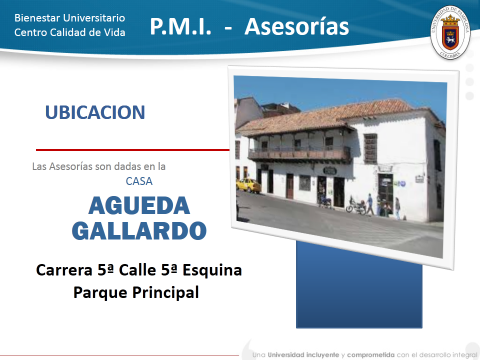 Deficiente distribución del dinero que los padres de familia envían para su manutención.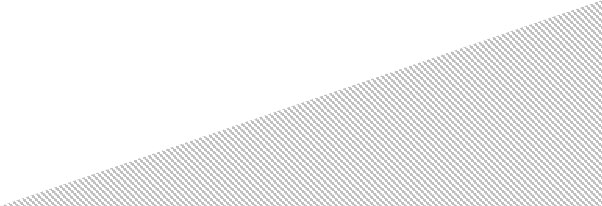 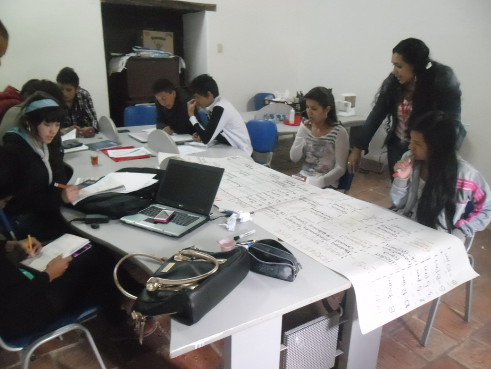 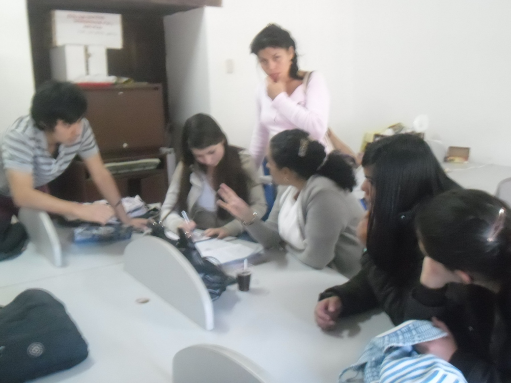 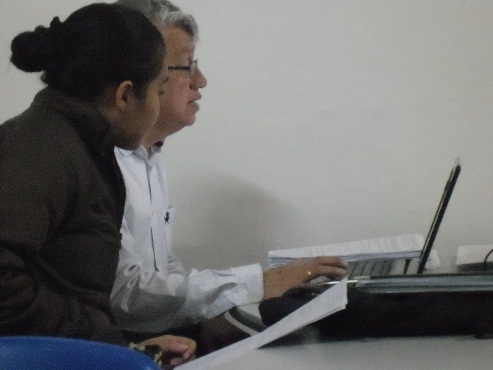 